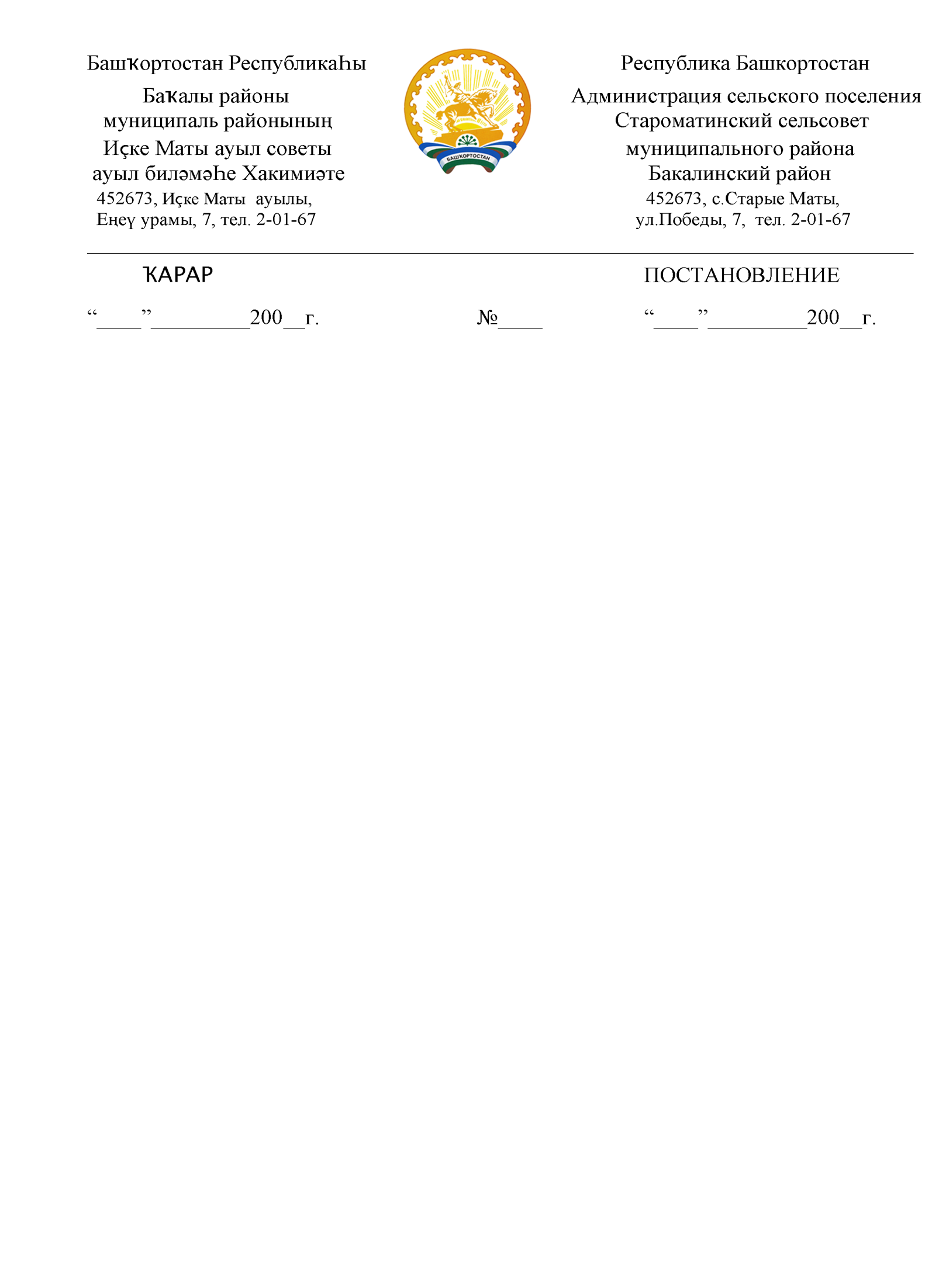 О внесение изменений в Постановление администрации сельского поселения Староматинский сельсовет  муниципального района Бакалинский район Республики Башкортостан «Об утверждении Порядка администрирования доходов бюджета сельского поселения Староматинский сельсовет муниципального района Бакалинский район Республики Башкортостан, администрируемых администрацией сельского поселения Староматинский сельсовет муниципального района Бакалинский район Республики Башкортостан» от 25.12.2018 г. № 59 (с изменениями и дополнениями)В соответствии с положением Бюджетного кодекса Российской Федерации,  ПОСТАНОВЛЯЕТ1. Внести в Постановление администрации сельского поселения Староматинский сельсовет  муниципального района Бакалинский район Республики Башкортостан «Об утверждении Порядка администрирования доходов бюджета сельского поселения Староматинский сельсовет муниципального района Бакалинский район Республики Башкортостан, администрируемых администрацией сельского поселения Бакалинский сельсовет муниципального района Бакалинский район Республики Башкортостан» от 25.12.2018г. №59 (с изменениями и дополнениями) следующие изменения:-в абзаце «а»  приложения к постановлению администрации сельского поселения Бакалинский сельсовет муниципального района Бакалинский район Республики Башкортостан дополнить следующий код бюджетной классификации:2. Настоящее Постановление вступает в силу с 01 января 2019года.3. Контроль за выполнением настоящего Постановления оставляю за собой.Глава сельского поселения Староматинскийсельсовет муниципального района Бакалинский район Республики Башкортостан			        Т.В.Кудряшова     22 август 2019 й.               № 69          22 августа 2019 г.Код бюджетной классификацииНаименование дохода, источника финансирования дефицита бюджета791 2024999910 7247 150Прочие межбюджетные трансферты, передаваемые бюджетам сельских поселений (проекты развития общественной инфраструктуры, основанные на местных инициативах)